«Письмо  Матушке  Природе»Мир природы удивителен и прекрасен. Однако далеко не все способны видеть эту красоту; многообразие цвета, форм, разнообразие красок неба, листьев, воды… умение «смотреть» и «видеть», «слушать» и «слышать» не развивается само собой, не дается от рождения в готовом виде, а воспитывается.Природа – это бесконечный источник эмоциональных состояний, неугасимого желания познавать. Поэтому мы, в своей работе, большое внимание уделяем экологическому воспитанию детей.В экологическом обучении наиболее эффективным является интегрированный подход, предполагающий взаимосвязь исследовательской деятельности, музыки, изобразительной деятельности, физической культуры, игры, театральной деятельности, литературы, моделирования, т.е. эколизацию различных видов деятельности ребенка.И один из  наиболее интересных и  познавательных способов донести до ребенка всю прелесть окружающего мира, является сказка. Сказка не только развлекает, она ненавязчиво воспитывает, знакомит ребенка с окружающим миром, добром и злом. В рамках   экологической  недели проходившей в апреле, мы  совместно с детьми  подготовительных  групп подготовили  и  провели экологический  спектакль-сказку «Письмо  Матушке  Природе» С целью  воспитывать чувство сопричастности к защите природы и окружающей среды.Ребята с удовольствием «превратились» в сказочных персонажей  живой и  неживой природы ( бабочка, птица, дерево, вода, воздух) и рассуждали от их имени. И доказали, что природа – это великое единство всего существующего в ней, что нарушение экологической цепочки приведет к непоправимой беде и как уберечь землю от этой экологической катастрофы. После спектакля со всеми детьми  была проведена экологическая игра, в которой дети показали хорошие теоретические знания о мерах сохранения окружающего мира обсудили экологические проблемы: загрязнение воздуха, воды, лесов. Ребята поделились своим мнением о том, какую посильную помощь они в силах оказать, что бы сохранить природу для следующих поколений. И  в заключении все  дети  встали  в круг  и  спели  песню «Шире  круг».Следующим  этапом экологической  недели стала  организация выставки  поделок из природного материала «Весенние  фантазии». Дети  совместно с родителями  изготовили очень  интересные поделки.  Особенность  экологического  воспитания  состоит  в  большом  значении положительного примера родителей . Я  считаю,  что здесь  мы  достигли полного взаимопонимания.Так  же каждый  год  работы  получаются всё интереснее  и  оригинальнее.  Ведь  сколько  интересного  хранит  в  себе  «Матушка  природа». Можно  в  обычном камешке  рассмотреть  лягушку, шишку  в весёлого  медведя. Поэтому формирование у детей эстетического восприятия природы является и одним из педагогических условий воспитания любви и бережного отношения к ней. В этом  году я  всем  вручила дипломы  за  участие в конкурсе поделок из природного материала. Радости  и  восторга  не  было предела.Таким образом, приобщая детей к природе, знакомя их с разнообразием окружающего мир, мы стараемся воспитать в них любознательность, отзывчивость, желание помочь, а это очень важные качества для развития ребенка дошкольного возраста. Общение с природой должно стать потребностью детей, источником радости, непрерывного обогащения их новыми впечатлениями.Материал подготовлен Голяк С.В., воспитателем  в/к  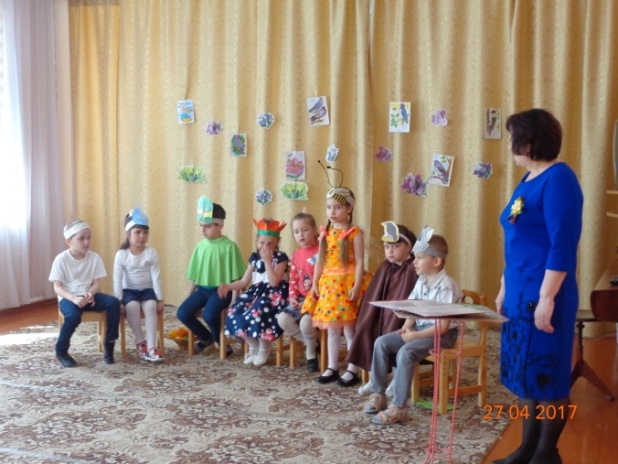 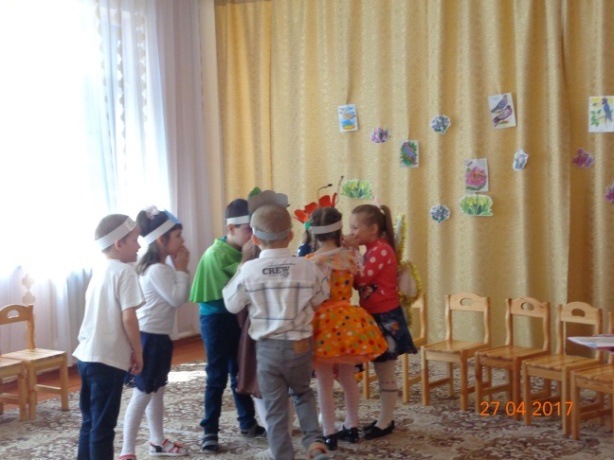 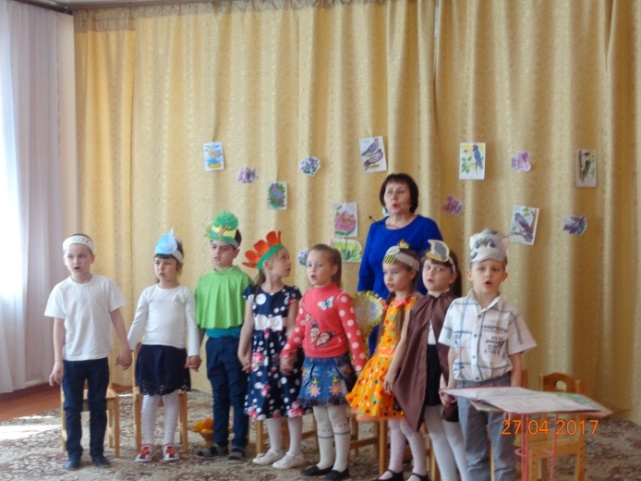 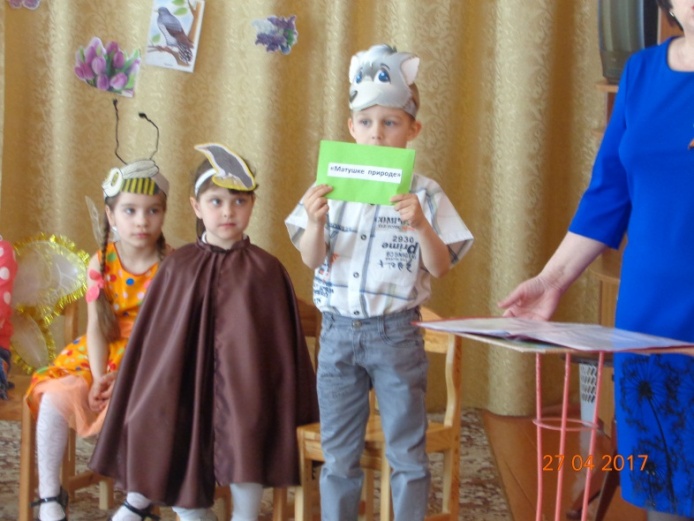 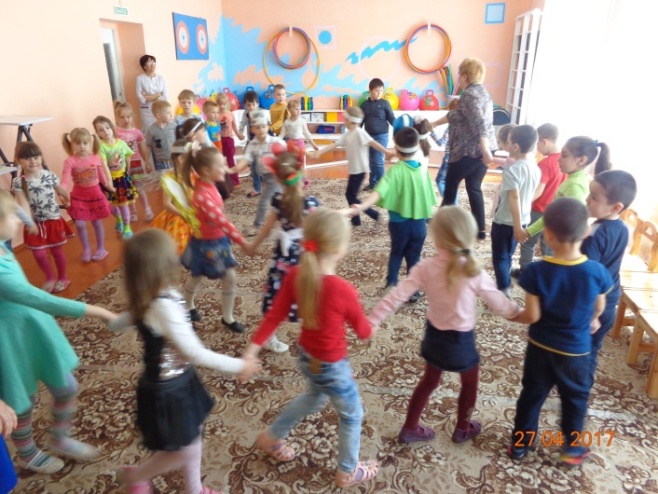 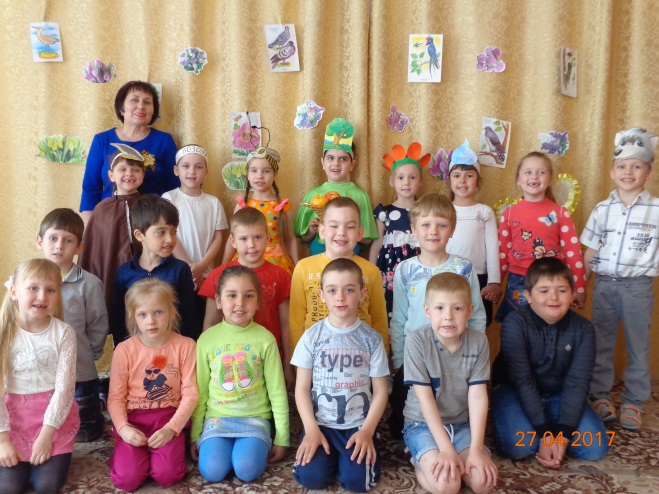 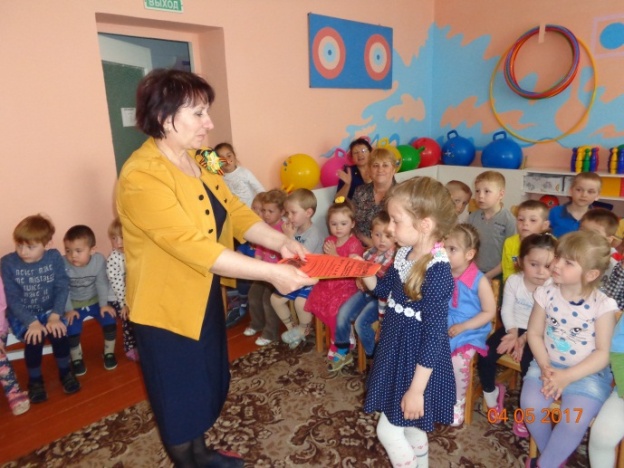 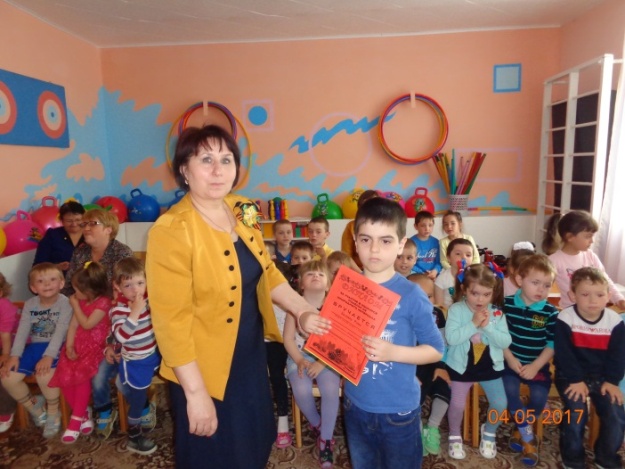 